Κάνω τις προσθέσεις και χρωματίζω: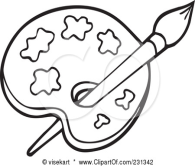 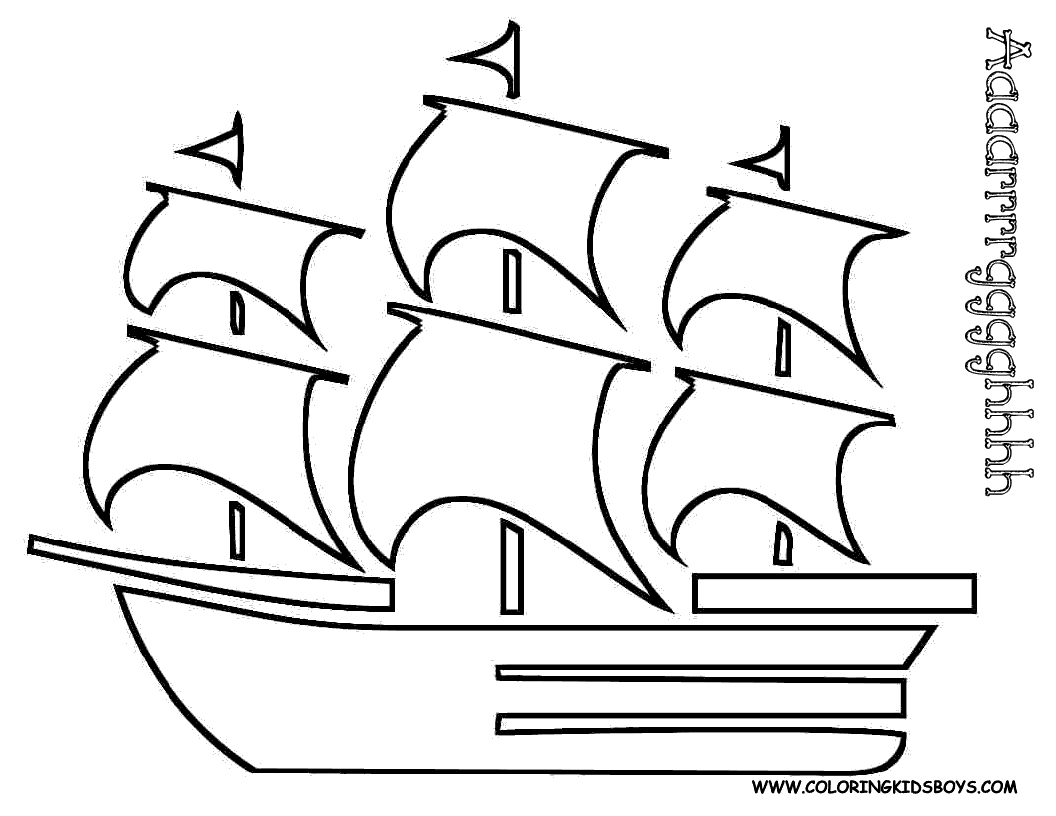 